INDICAÇÃO N.º 3024/2017Ementa: Reparo no desnível do asfalto na Rua Geraldo de Gásperi, no Bairro Chácaras São Bento.Exmo. Senhor Presidente.A Vereadora Mônica Morandi requer nos termos do art. 127 do regimento interno, que seja encaminhado ao Exmo. Prefeito Municipal a seguinte indicação:	Reparo no desnível do asfalto na Rua Geraldo de Gásperi, no acesso a Rodovia Comendador Guilherme Mamprim, no Bairro Chácaras São Bento.Justificativa: 		Esta indicação se faz necessária, devido ao grande desnível encontrado no trecho onde termina o asfalto e começa a terra, obrigando os motoristas a quase pararem para não causar danos aos veículos.		Valinhos, 01 de dezembro de 2017.___________________________ Mônica MorandiVereadoraFoto anexa	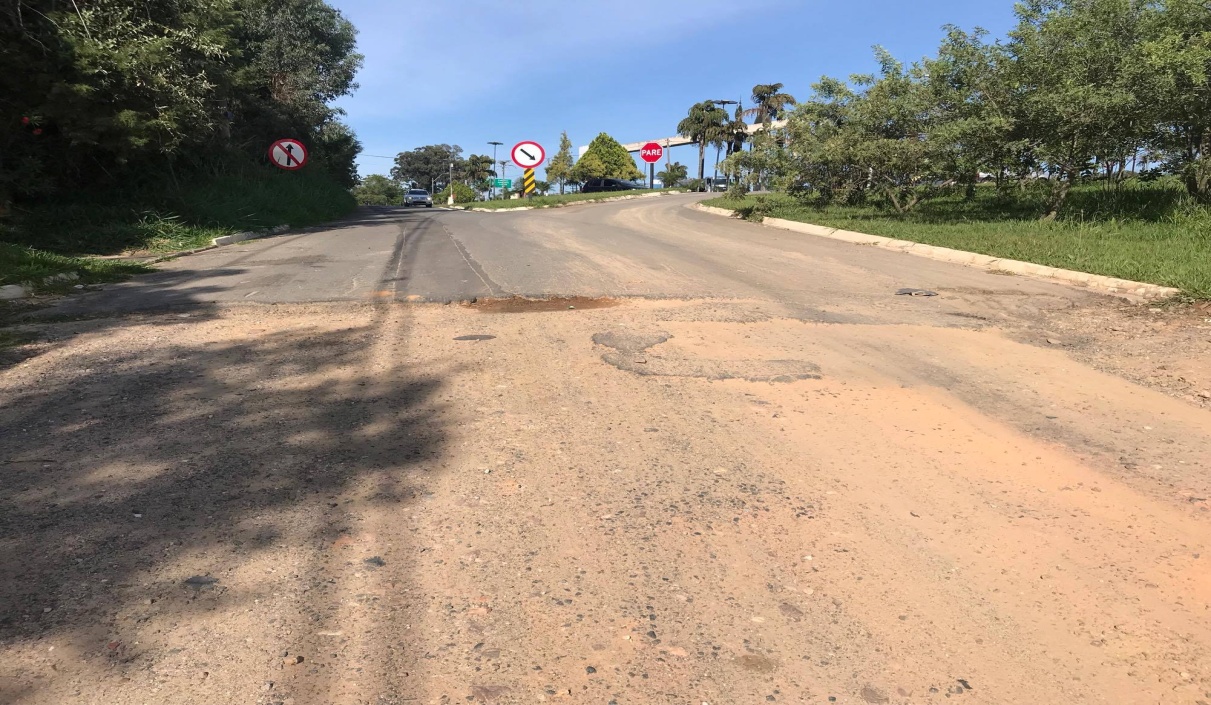 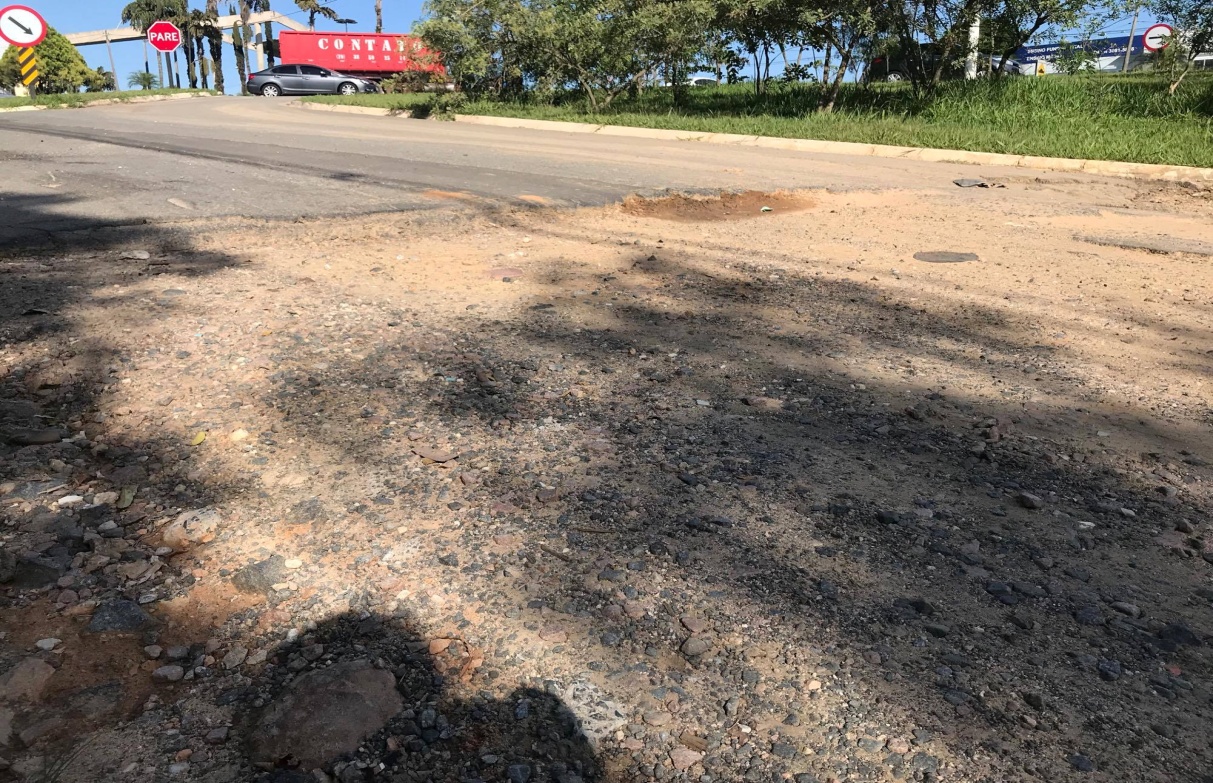 